АДМИНИСТРАЦИЯ ПАЛЬСКОГО СЕЛЬСКОГО ПОСЕЛЕНИЯ ОСИНСКОГО РАЙОНА ПЕРМСКОГО КРАЯП О С Т А Н О В Л Е Н И Е14.07.2016                                                                                                 № 284 О внесении изменений и дополнений в муниципальную программу «Управление и распоряжение муниципальным имуществом и земельными ресурсами Пальскогосельского поселения» утвержденную постановлением администрации  Пальского сельского поселения от 29.12.2014 № 233 В соответствии с Федеральным законом  от 6 октября 2003 г. №131-ФЗ «Об общих принципах организации местного самоуправления в Российской Федерации», Уставом Пальского сельского поселения, постановлением администрации Пальского сельского поселения «Об утверждении Порядка разработки, реализации и оценки эффективности муниципальных программ Пальского сельского поселения» от  03.10.2014 (в редакции от 05.11.2014 № 188; от 03.12.2014 № 213)ПОСТАНОВЛЯЕТ:         1. Утвердить прилагаемые Изменения, которые вносятся в муниципальную программу «Управление и распоряжение муниципальным имуществом и земельными ресурсами Пальского сельского поселения», утвержденную постановлением администрации Пальского сельского поселения от 29.12.2014  № 233 (в редакции постановлений администрации Пальского сельского поселения от 18.05.2015 № 63; от 17.11.2015 № 221; от 15.12.2015 № 274; от 23.06.2016 № 261)         2. Данное постановление обнародовать согласно Порядка обнародования нормативных правовых актов Пальского сельского поселения.         3. Контроль за выполнением данного  постановления оставляю за собой.                                                                                                                        УТВЕРЖДЕНЫ постановлением администрации Пальского сельского поселения от 14.07.2016  № 284ИЗМЕНЕНИЯ, КОТОРЫЕ ВНОСЯТСЯ В МУНИЦИПАЛЬНУЮ ПРОГРАММУ «Управление и распоряжение муниципальным имуществом и    земельными ресурсами Пальского сельского поселения»1. Внести изменения и дополнения в приложение 1 к постановлению администрации Пальского сельского поселения  от 29.12.2014 г. № 233 «Об утверждении муниципальной программы «Управление и распоряжение муниципальным имуществом и земельными ресурсами Пальского сельского поселения » «ПЕРЕЧЕНЬ целевых показателей муниципальной программы (подпрограммы)  «Управление и распоряжение муниципальным имуществом и земельными ресурсами Пальского сельского поселения»:            		1.1 дополнить  подпрограмму 1 «Эффективное управление земельными ресурсами»  программы «Управление и распоряжение муниципальным имуществом и земельными ресурсами Пальского сельского поселения» целевыми показателями:Глава Пальского поселения –глава администрации Пальского сельского  поселения                                                                                     Н.В. ХроминаНаименование программы (подпрограммы), основных мероприятийНаименование целевых показателейЕд. изм. Значения целевых показателейЗначения целевых показателейЗначения целевых показателейЗначения целевых показателейЗначения целевых показателейНаименование программы (подпрограммы), основных мероприятийНаименование целевых показателейЕд. изм. на начало реализации программы 2014г. 2015г2016г2017г2018г1. Программа «Управление и распоряжение муниципальным имуществом и земельными ресурсами Пальского сельского поселения» 1. Программа «Управление и распоряжение муниципальным имуществом и земельными ресурсами Пальского сельского поселения» 1. Программа «Управление и распоряжение муниципальным имуществом и земельными ресурсами Пальского сельского поселения» 1. Программа «Управление и распоряжение муниципальным имуществом и земельными ресурсами Пальского сельского поселения» 1. Программа «Управление и распоряжение муниципальным имуществом и земельными ресурсами Пальского сельского поселения» 1. Программа «Управление и распоряжение муниципальным имуществом и земельными ресурсами Пальского сельского поселения» 1. Программа «Управление и распоряжение муниципальным имуществом и земельными ресурсами Пальского сельского поселения» 1. Программа «Управление и распоряжение муниципальным имуществом и земельными ресурсами Пальского сельского поселения» Подпрограмма 1 «Эффективное управление земельными ресурсами». 1.4.  внесение в государственный кадастр недвижимости сведений о границах населенных пунктов, входящих в состав Пальского сельского поселения, в виде координатного описанияшт.90100Подпрограмма 1 «Эффективное управление земельными ресурсами».  1.5. обеспечение многодетных семей земельными участкамишт.60100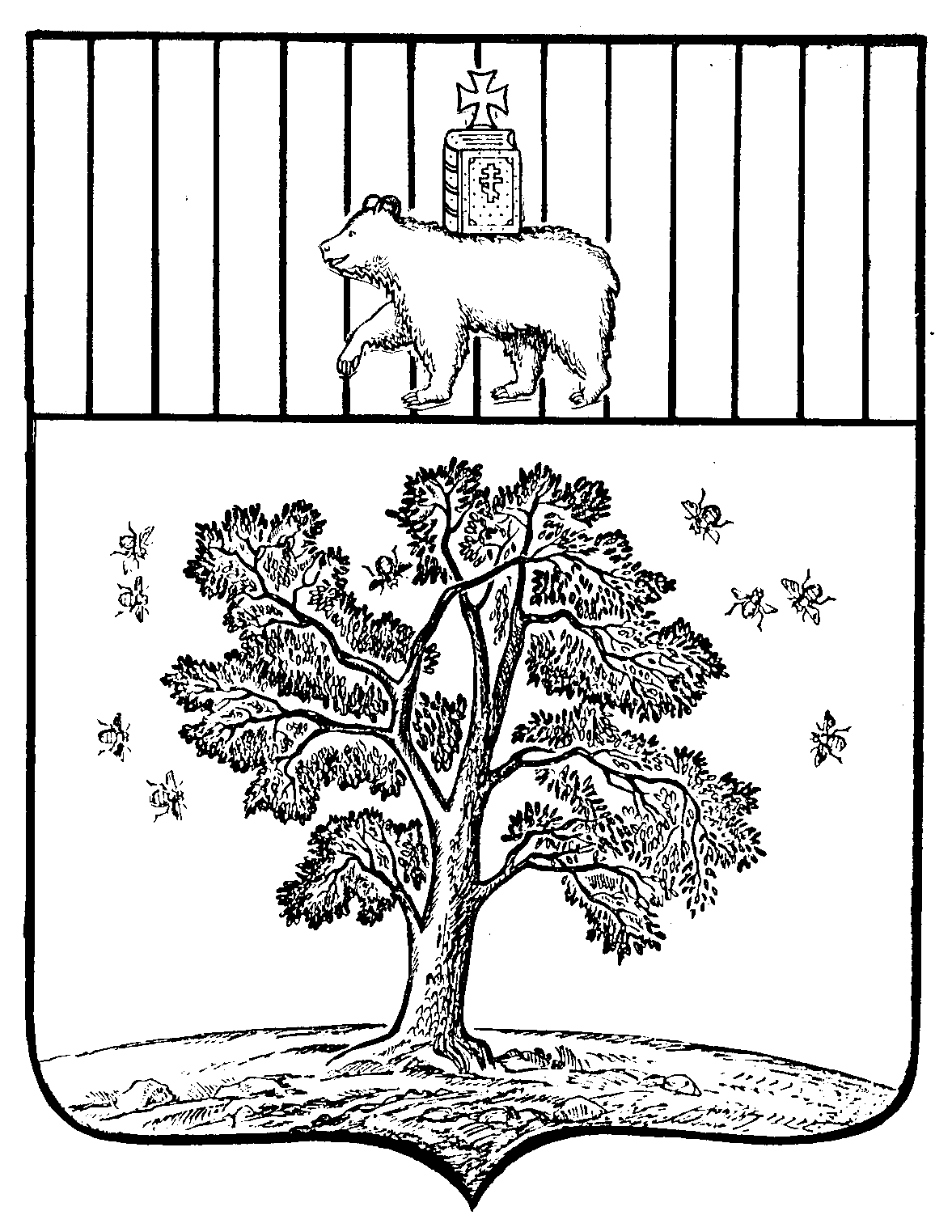 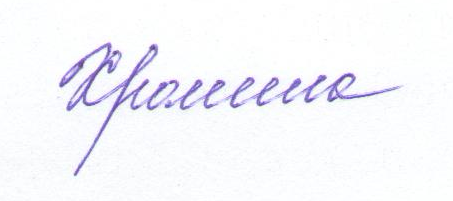 